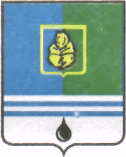 ПОСТАНОВЛЕНИЕАДМИНИСТРАЦИИ ГОРОДА КОГАЛЫМАХанты-Мансийского автономного округа - ЮгрыО внесении изменений в постановление Администрациигорода Когалымаот 14.02.2018 № 268В соответствии со статьей 33 Федерального закона от 06.10.2003№131-ФЗ «Об общих принципах организации местного самоуправления в Российской Федерации», Уставом города Когалыма, в целях организации и проведения открытого голосования по общественным территориям города Когалыма:1. Приложение 2 к постановлению Администрации города Когалыма от 14.02.2018 №268 «О создании территориальных счетных комиссий по проведению рейтингового голосования по благоустройству общественных территорий города Когалыма» изложить в редакции согласно приложению к настоящему постановлению.2. Опубликовать настоящее постановление в газете «Когалымский вестник» и разместить на официальном сайте Администрации города Когалыма в информационно-телекоммуникационной сети «Интернет» (www.admkogalym.ru).	3. Контроль за исполнением настоящего постановления возложить на первого заместителя главы города Когалыма Р.Я.Ярема.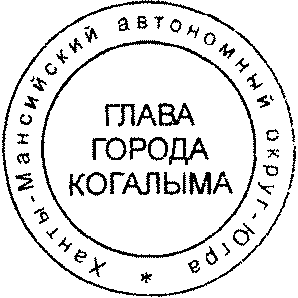 Глава города Когалыма						Н.Н.ПальчиковСогласовано:первый заместитель главы города				Р.Я. Яремазаместитель главы города					М.А. Рудиковначальник ЮУ							В.В. Геновдиректор МКУ «УЖКХ г. Когалыма»			И.А. Хуморовначальник ОАиГ						В.С. ЛаишевцевПодготовлено:гл.специалист ОАиГ						Е.И. БуяноваРазослать: ОАиГ, ЮУ, КУМИ, МКУ «УЖКХ г. Когалыма», газета «Когалымский вестник», МКУ «УОДОМС»Приложениек постановлению Администрациигорода Когалымаот 15.03.2018  № 484Составтерриториальных счетных комиссий по проведению рейтингового голосования по благоустройству общественных территорий города Когалыма(далее – Комиссия)От «15»марта2018г. № 484Территориальная счетная комиссия №1МАОУ «СОШ № 8 с углубленным изучением отдельных предметов»(ул. Янтарная, д.11)Территориальная счетная комиссия №1МАОУ «СОШ № 8 с углубленным изучением отдельных предметов»(ул. Янтарная, д.11)Территориальная счетная комиссия №1МАОУ «СОШ № 8 с углубленным изучением отдельных предметов»(ул. Янтарная, д.11)ХромцоваЕкатерина Мадхатовна–председатель комиссии, старший бухгалтер отдела учёта и отчётности финансового обеспечения Администрации города Когалыма МКУ «Управление обеспечения деятельности органов местного самоуправления»;Мартынова                             Снежана Владимировна–секретарь комиссии, главный специалист отдела по труду и занятости управления экономики Администрации города Когалыма;Степаненко                              Наталья Алексеевна–главный специалист отдела аналитической работы и прогноза управления экономики Администрации города Когалыма;Пилипцова                                     Диана Викторовна–специалист-эксперт отдела планирования и финансирования расходов ОМС и иных вопросов местного значения комитета финансов Администрации города Когалыма;Есаулкова                                 Любовь Евгеньевна–главный специалист отдела дошкольного образования управления образования Администрации города Когалыма;Александрова Екатерина Викторовна–волонтер;Территориальная счетная комиссия №2МАОУ «СОШ № 8 с углубленным изучением отдельных предметов» (корпус 2)(ул.Дружбы Народов, д.24)Территориальная счетная комиссия №2МАОУ «СОШ № 8 с углубленным изучением отдельных предметов» (корпус 2)(ул.Дружбы Народов, д.24)Территориальная счетная комиссия №2МАОУ «СОШ № 8 с углубленным изучением отдельных предметов» (корпус 2)(ул.Дружбы Народов, д.24)Морозов                                     Денис Александрович–председатель комиссии, начальник отдела земельных ресурсов комитета по управлению муниципальным имуществом Администрации города Когалыма;ЖдановаНаталья Юрьевна–секретарь комиссии, ведущий инженер сметно-договорного отдела МУ «Управление капитального строительства»;Евдокимова                               Елена Владимировна–ведущий экономист по финансовой работе финансово-экономического отдела МКУ «Управление жилищно-коммунального хозяйства города Когалыма»;ФеденкоЕлена Васильевна–заместитель начальника отдела сводного бюджетного планирования комитета финансов Администрации города Когалыма;Тарасова                                            Зоя Михайловна–специалист-эксперт отдела по организационно-педагогической деятельности управления образования Администрации города Когалыма;БахматовЮрий Дмитриевич–волонтер;Территориальная счетная комиссия №3МАОУ «СОШ №3»(ул. Дружбы Народов, д. 10/1)Территориальная счетная комиссия №3МАОУ «СОШ №3»(ул. Дружбы Народов, д. 10/1)Территориальная счетная комиссия №3МАОУ «СОШ №3»(ул. Дружбы Народов, д. 10/1)Бакеева                             Маргарита Александровна–председатель комиссии, начальник отдела муниципального казначейства комитета финансов Администрации города Когалыма;Лучинина                                Мария Михайловна–секретарь комиссии, ведущий инженер отдела капитального строительства МУ «Управление капитального строительства»;Симачкова                                      Елена Валентиновна–главный специалист общеправового отдела юридического управления Администрации города Когалыма;Ермолаева                                  Татьяна Михайловна–инспектор по кадрам МУ «Управление капитального строительства»;Байгачёва                                       Елена Юрьевна–старший бухгалтер отдела учета и отчетности МУ «Управление капитального строительства»;Маренюк Вячеслав Михайлович–волонтер;Территориальная счетная комиссия №4МАОУ «СОШ №10»(ул. Северная, д.1)Территориальная счетная комиссия №4МАОУ «СОШ №10»(ул. Северная, д.1)Территориальная счетная комиссия №4МАОУ «СОШ №10»(ул. Северная, д.1)Ильин                                          Андрей Александрович–председатель комиссии, специалист-эксперт отдела финансово-экономического обеспечения и контроля комитета по управлению муниципальным имуществом Администрации города Когалыма;Еременко                                      Анна Владимировна–секретарь комиссии, главный специалист отдела сводной отчетности комитета финансов Администрации города Когалыма;Рудакова                             Любовь Александровна–начальник отдела цен управления экономики  Администрации города Когалыма;Светличных                                Лариса Михайловна–начальник отдела сводного бюджетного планирования комитета финансов Администрации города Когалыма;Острякина                                  Марина Дмитриевна–главный специалист отдела сводного бюджетного планирования комитета финансов Администрации города Когалыма;Новохатский Михаил Викторович–волонтер;Территориальная счетная комиссия №5МАОУ «СОШ №5» (ул. Прибалтийская, д.19)Территориальная счетная комиссия №5МАОУ «СОШ №5» (ул. Прибалтийская, д.19)Территориальная счетная комиссия №5МАОУ «СОШ №5» (ул. Прибалтийская, д.19)Россолова                             Анастасия Валерьевна–председатель комиссии, начальник управления по жилищной политике Администрации города Когалыма;ВатулинаМарина Юрьевна–секретарь комиссии, главный специалист отдела по реализации жилищных программ управления по жилищной политике Администрации города Когалыма;Федорук                                      Ирина Олеговна–начальник договорного отдела управления по жилищной политике Администрации города Когалыма;Ларионова                                Галина Владимировна–ведущий инженер отдела городского хозяйства  МКУ «Управление жилищно-коммунального хозяйства города Когалыма»;Гордиенко                             Любовь Алексеевна–начальник финансово-экономического отдела МКУ «Управление жилищно-коммунального хозяйства города Когалыма»;Заремский Павел Иосифович–волонтер;Территориальная счетная комиссия №6МАОУ «СОШ №6» (ул. Бакинская, д.29)Территориальная счетная комиссия №6МАОУ «СОШ №6» (ул. Бакинская, д.29)Территориальная счетная комиссия №6МАОУ «СОШ №6» (ул. Бакинская, д.29)Красноперов                                                 Анатолий Валерьевич–председатель комиссии, ведущий инженер отдела городского хозяйства МКУ «Управление жилищно-коммунального хозяйства города Когалыма»;Жгунова                                         Ольга Владимировна–секретарь комиссии, главный специалист отдела по общему и дополнительному образованию управления образования Администрации города Когалыма;Фатеева                              Людмила Викторовна–начальник отдела дошкольного образования управления образования Администрации города Когалыма;Маринина                                Мария Владимировна–начальник производственно-технического отдела МКУ «Управление жилищно-коммунального хозяйства города Когалыма»;Пикина                                      Юлия Владимировна–инженер отдела обеспечения безопасности жизнедеятельности управления образования Администрации города Когалыма;Дзюба Ольга Ивановна–волонтер;Территориальная счетная комиссия №7МАОУДО «Детская школа искусств» (ул.Мира, д.17)Территориальная счетная комиссия №7МАОУДО «Детская школа искусств» (ул.Мира, д.17)Территориальная счетная комиссия №7МАОУДО «Детская школа искусств» (ул.Мира, д.17)ХолодЛюбовь Гавриловна–председатель комиссии, старший бухгалтер отдела учёта и отчётности финансового обеспечения Администрации города Когалыма МКУ «Управление обеспечения деятельности органов местного самоуправления»;Розумная                                          Полина Анатольевна–секретарь комиссии, главный специалист отдела аналитической работы и прогноза управления экономики Администрации города Когалыма;Вовк                                            Нина Георгиевна–ведущий инженер производственно-технического отдела МКУ «Управление жилищно-коммунального хозяйства города Когалыма»;Горавская                                      Ольга Петровна–специалист-эксперт отдела муниципального казначейства комитета финансов Администрации города Когалыма;Велижанин Николай Викторович–волонтер;Территориальная счетная комиссия №8СЦ «Юбилейный» (ул. Сопочинского, д.10)Территориальная счетная комиссия №8СЦ «Юбилейный» (ул. Сопочинского, д.10)Территориальная счетная комиссия №8СЦ «Юбилейный» (ул. Сопочинского, д.10)Асабин                                   Антон Андреевич–председатель комиссии, главный специалист отдела по труду и занятости управления экономики Администрации города Когалыма;Захарова                                         Ирина Юрьевна–секретарь комиссии, ведущий инженер отдела капитального ремонта и обслуживания МУ «Управление капитального строительства»;Осинцева                               Татьяна Николаевна–инженер 2 категории производственно-технического отдела МКУ «Управление жилищно-коммунального хозяйства города Когалыма»;Майорова                                       Анжелика Анатольевна  –главный специалист отдела дошкольного образования управления образования Администрации города Когалыма;МоисеенковАнатолий Владимирович–волонтер;Территориальная счетная комиссия №9МБУ «Молодежный комплексный центр «Феникс» (ул. Сибирская, д.11)Территориальная счетная комиссия №9МБУ «Молодежный комплексный центр «Феникс» (ул. Сибирская, д.11)Территориальная счетная комиссия №9МБУ «Молодежный комплексный центр «Феникс» (ул. Сибирская, д.11)Титовский                                  Александр Павлович–председатель комиссии, главный специалист отдела земельных ресурсов комитета по управлению муниципальным имуществом Администрации города Когалыма;Шмытова                                    Елена Юрьевна–секретарь комиссии, ведущий инженер отдела развития жилищно-коммунального хозяйства  МКУ «Управление жилищно-коммунального хозяйства города Когалыма»;Тимофеева                           Светлана Александровна–специалист-эксперт отдела обеспечения безопасности жизнедеятельности деятельности управления образования Администрации города Когалыма;Тупикина                                        Ирина Андреевна–секретарь МКУ «Управление обеспечения деятельности органов местного самоуправления»;ХайруллинаЛариса Геннадьевна–волонтер;Территориальная счетная комиссия №10МАОУ «СОШ №7»(ул. Степана Повха, д.13)Территориальная счетная комиссия №10МАОУ «СОШ №7»(ул. Степана Повха, д.13)Территориальная счетная комиссия №10МАОУ «СОШ №7»(ул. Степана Повха, д.13)Байтимиров                                  Ильшат Адевартович–председатель комиссии, специалист-эксперт отдела земельных ресурсов комитета по управлению муниципальным имуществом Администрации города Когалыма;БуяноваЕкатерина Ивановна–секретарь комиссии, главный специалист отдела архитектуры и градостроительства Администрации города Когалыма;Арслангалиева                           Кристина Владимировна–главный специалист отдела реализации административной реформы управления экономики Администрации города Когалыма;Гариева                               Лилия Владимировна–специалист-эксперт отдела проектного управления и инвестиции управления экономики Администрации города Когалыма;ПалешеваОльга Николаевна–уборщик служебных помещений МКУ «Управление обеспечения деятельности органов местного самоуправления»;Наливайкина Татьяна Алексеевна–волонтер;Территориальная счетная комиссия №11МАОУ «СОШ №1» (ул. Набережная, д.55а)Территориальная счетная комиссия №11МАОУ «СОШ №1» (ул. Набережная, д.55а)Территориальная счетная комиссия №11МАОУ «СОШ №1» (ул. Набережная, д.55а)Верховская                                     Елена Анатольевна–председатель комиссии, специалист-эксперт отдела по организационно-педагогической деятельности управления образования Администрации города Когалыма;Балабанская                                Наталья Васильевна–секретарь комиссии, главный специалист отдела планирования и финансирования расходов ОМС и иных вопросов местного значения комитета финансов Администрации города Когалыма;Близнюк                                          Оксана Сергеевна–старший экономист отдела финансово-экономического обеспечения и контроля управления образования Администрации города Когалыма;Смекалин                                     Дмитрий Александрович–главный специалист отдела планирования и финансирования расходов ОМС и иных вопросов местного значения комитета финансов Администрации города Когалыма;КлысбаеваАйсылу Амировна–уборщик служебных помещений МКУ «Управление обеспечения деятельности органов местного самоуправления»;Шарафутдинова Ирина Равильевна–волонтер;ЕгороваЕлена Викторовна–волонтер;Территориальная счетная комиссия №12ДК «Сибирь» (ул. Широкая, д.5а)Территориальная счетная комиссия №12ДК «Сибирь» (ул. Широкая, д.5а)Территориальная счетная комиссия №12ДК «Сибирь» (ул. Широкая, д.5а)СеменцовОлег Павлович–председатель комиссии, заместитель начальника отдела капитального строительства МУ «Управление капитального строительства»;КасимоваАлина Ринатовна–секретарь комиссии, главный специалист отдела архитектуры и градостроительства Администрации города Когалыма;Ахметшина                                     Эльза Римовна–инженер 1 категории отдела городского хозяйства  МКУ «Управление жилищно-коммунального хозяйства города Когалыма»;Халиуллина Рабига Мухамеджановна–уборщик служебных помещений МКУ «Управление обеспечения деятельности органов местного самоуправления»;ПаньковАлександр Викторович–волонтер;Территориальная счетная комиссия №13МАОУ «СОШ №7» (корпус 2) (ул. Привокзальная, д.27)Территориальная счетная комиссия №13МАОУ «СОШ №7» (корпус 2) (ул. Привокзальная, д.27)Территориальная счетная комиссия №13МАОУ «СОШ №7» (корпус 2) (ул. Привокзальная, д.27)ЮпенковаНаталья Валерьевна–председатель комиссии, старший бухгалтер отдела учёта и отчётности финансового обеспечения Администрации города Когалыма МКУ «Управление обеспечения деятельности органов местного самоуправления»;БучкоАнна-Мария–секретарь комиссии, инспектор по делопроизводству службы делопроизводства Администрации города Когалыма.ВасильеваМарина Сергеевна–главный специалист отдела договорных отношений комитета по управлению муниципальным имуществом Администрации города Когалыма;ЛаишевцевВладимир Сергеевич–начальник отдела архитектуры и градостроительства Администрации города Когалыма;ВласенкоГалина Анатольевна–волонтер;